Нова Година в Серес, Гърция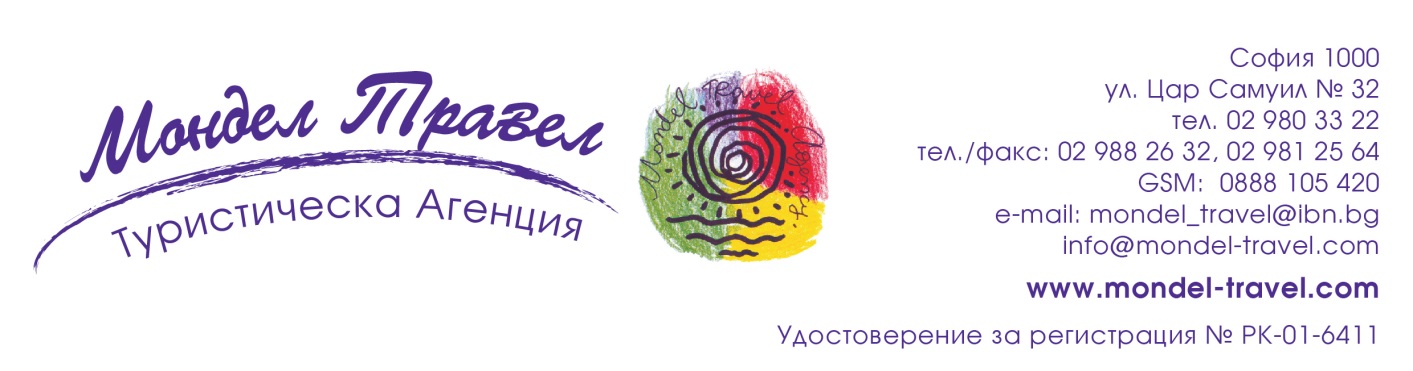 4 дни/ 3 нощувки29.12.2019 - 01.01.2020По маршрут: София - Кулата – Серес - София1 ден - София - СересОтпътуване от София в 08:00 ч., от храм-паметник "Св. Александър Невски" по маршрут София – Серес (230 км магистрален път). Пристигане в Серес и настаняване в хотел „Elpida resort & SPA Hotel“ 4*.  Свободно време за почивка и спа процедури. Вечеря. Нощувка.2 ден – Серес – пещерата Алистрати - Манастира „Св. Йоан Предтеча“Закуска. По желание и срещу допълнително заплащане, полудневна екскурзия до манастира "Св. Йоан Предтеча" и пещерата Алистрати (заявява се и се заплаща в България), чиято уникалност е в големите размери и богатство от форми. Във вътрешността на пещерата има синтрови езерца, корали и драперии. Цветът на пещерните образувания е в зависимост от геоложкия строеж на скалите и наличието на различни химични микроелементи. Пещерата е една от най-големите в Европа. Богатата пещерна украса, както и едрите и различно оцветени сталактити и сталагмити със забележителни форми оставят дълбоки впечатления у посетителите. Връщане в хотела. Свободно време. Вечеря. Нощувка. 3 ден – Серес – СолунЗакуска. По желание и срещу допълнително заплащане, полудневна екскурзия до Солун. Панорамна обиколка на града. Свободно време за разходка и пазар. Връщане в Серес. Свободно време за почивка и подготовка за новогодишната вечер. Празнична новогодишна вечеря в хотела. Нощувка.4 ден - Серес – СофияЗакуска. Напускане на хотела и отпътуване за България. Пристигане в София.Забележка: За желаещите да пътуват със собствен транспорт – отстъпка 40 лв. от пакетните цениПакетната цена включва:* Транспорт с лицензиран автобус 3*.* 3 нощувки със закуски в Elpida resort & SPA Hotel 4*.* 2 стандартни вечери на блок маса.* Новогодишна вечеря с празнична програма.* Безплатно ползване на вътрешен басейн, сауна, джакузи, парна баня и фитнес център* Безплатен WI-FI на територията на хотела.* Медицинска застраховка с асистънс на Bulstrad Life Vienna Insurance Group за лица до 70 г. - 5000 euro.* Водач от фирмата организатор.Пакетната цена не включва:* Допълнителна екскурзия до Солун – 15 евро /при минимум 20 туриста/* Допълнителна екскурзия до манастира "Св. Йона Предтеча" и пещерата Алистрати с включен вход за пещерата – 15 евро. Заявява се и се заплаща от България с основния пакет.*Доплащане за застраховка на лица от 71 г. до ненавършени 80 г. – 7 лв.Описание на хотела:Местоположение: Хотел Elpida Resort & Spa е идеално разположен в долината Агио Анаргирои с изглед към Акропола на Серес. Той съчетава спокойствието на провинцията с практичността на градския център, тъй като се намира в сърцето на гориста местност само на 15 минути пеша от центъра на Серес. Стаи: Хотел Elpida Resort & Spa разполага с просторни стаи, оборудвани с климатик, централно отопление, телевизор, сешоар и сейф. Гостите могат да се насладят на панорамната гледка от балкона на стаята с питие от мини бара. Стаите разполагат и с безплатна Wi-Fi връзка.  СПА: СПА центърът на хотела предлага на своите гости отопляем закрит басейн, сауна, джакузи и хамам. Предлагат се и различни процедури за красота, включително кални бани, масажи и ароматерапия.Удобства: Поглезете се с ароматна чаша следобедно кафе или питие в бара на хотел Elpida с прекрасна панорама. Ако предпочитате активната почивка, хотелът разполага с фитнес център и тенис корт. За най-малките е предвиден детски кът. Хотелът разполага с банкомат, а гостите са добре дошли да използват безплатния паркинг. Начин на плащане: депозит – 30 % от пакетната цена, доплащане – до 20 дни преди датата на отпътуване.Минимален брой туристи за осъществяване на екскурзията: 35 туристи.Срок за уведомление при недостигнат минимален брой туристи: 7 дни преди началната дата.Необходими документи: лична карта или задграничен паспорт; няма визови, санитарни и медицински изисквания.Застраховка „Отмяна от пътуване“: предоставяме възможност за сключване на допълнителна  застраховка “Отмяна на пътуване” по чл. 80, ал. 1, т.14 от Закона за туризма, покриваща разходите за анулиране на пътуването, за съкращаване и прекъсване на пътуването, поради здравословни причини на пътуващия, негови близки, неотложно явяване на дело, съкращаване от работа и др. Стойността на застраховката се изчислява на база крайна дължима сума по договора, като има значение и възрастта на Потребителя. В зависимост от възрастта на туриста стойността на застраховката е между 3% и 8% върху крайната дължима сума по договора за организирано пътуване.Туроператор “ТА Мондел Травел” е застрахована по смисъла на чл. 97, ал.1 от Закона за туризма в застрахователна компания АЛИАНЦ БЪЛГАРИЯ със застрахователна полица №13160193000000023
/валидна от 31.07.2019 г. до 30.07.2020 г./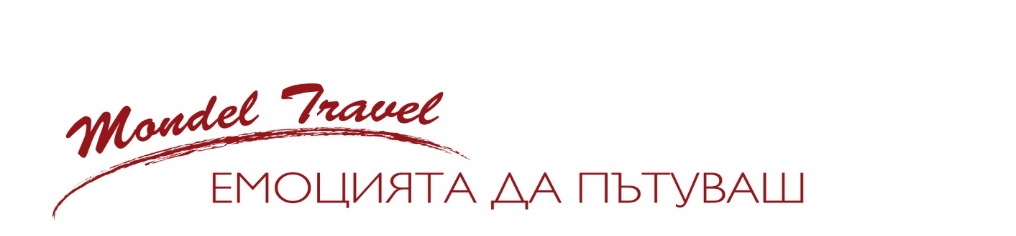 Elpida resort & SPA Hotel 4* www.elpidahotel.eu На човек в двойна стаяТрети възрастен
в двойна стаяДоплащане за единична стаяДеца с двама възрастни до 9,99 г.29.12.19 - 01.01.2020400 лв.370 лв.125 лв.90 лв.